Osnovna šola Ivana Skvarče                       tel:/fax: 03/56-69-910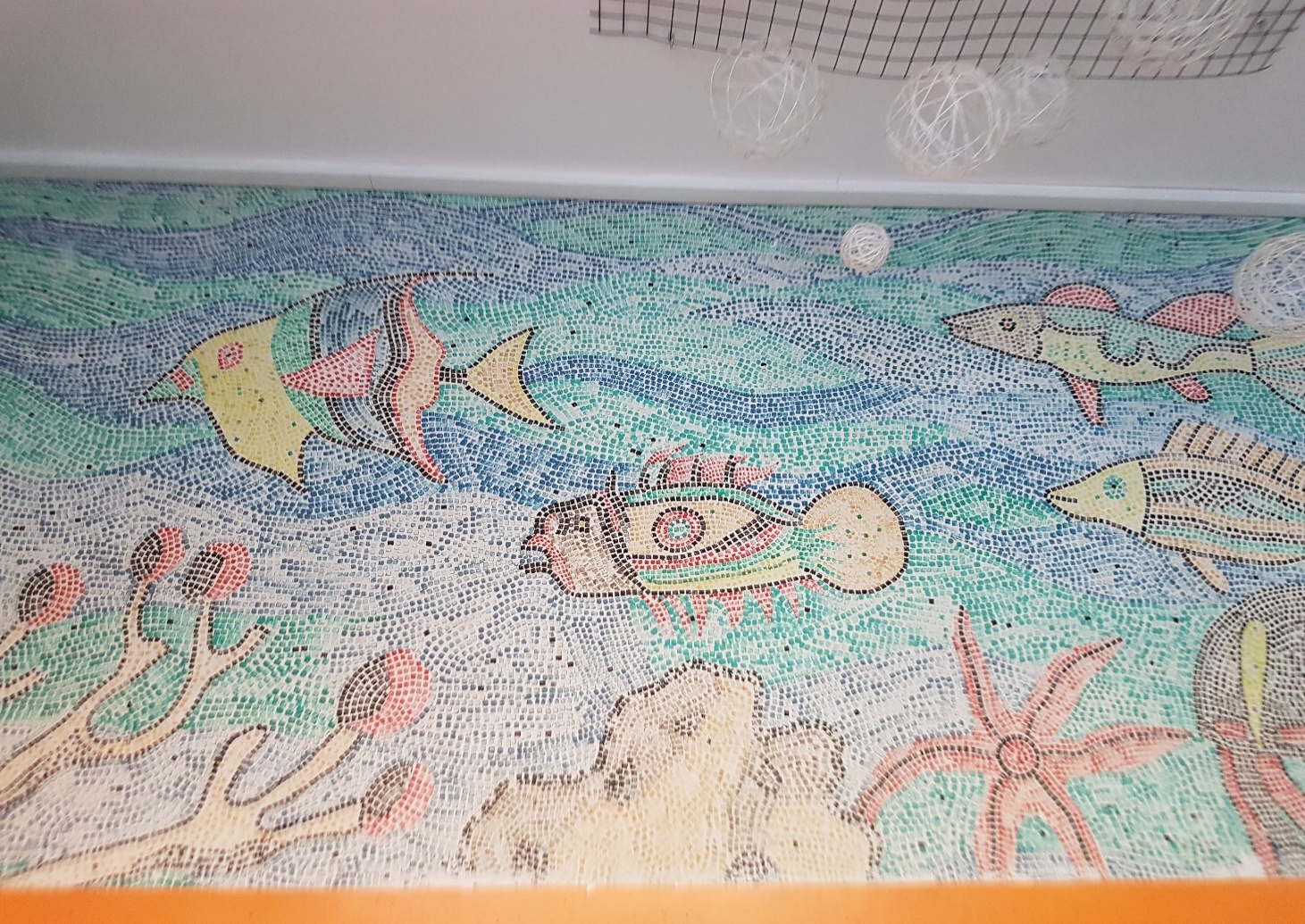 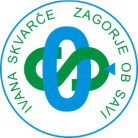 Cesta 9. avgusta 44                                   e-pošta: tajnistvo.iskvarce@guest.arnes.si1410 Zagorje ob Savi                                     davčna št.: 44831994                                                                           podračun pri UJP št.: 01342-6030687307ZAPISNIK SESTANKA  SVETA OŠ IVANA SKVARČE,ki je potekal v obliki video konference s pomočjo spletne aplikacije Microsoft Teams v četrtek, 11. 3. 2021, ob 18. uri.Prisotni: -	člani sveta šole: Andreja Frece, Miha Gracar, Irena Hudi, Irena Kepa, Katja Kotar Odlazek, Mateja Naprudnik Praunseis, Branko Repe, Špela Rome, Metoda Smrkolj, -	ravnateljica Kristina Renko, -	računovodkinja Branka Zupančič Flisek,-	sindikalna zaupnica Janja Vozelj.Odsoten: Klemen Benko.DNEVNI RED: Dnevni red: 1.	Potrditev zapisnika zadnje seje.2.	Obravnava Letnega poročila OŠ Ivana Skvarče 2020.3.	Izvajanje pouka na daljavo.4.	Razno.5.	Ocena delovne uspešnosti ravnateljice.K 1.Zapisnik zadnje seje je bil objavljen tudi na spletni strani šole. Pripomb na zapisnik ni.Predsednica, gospa Darja Murn, je preletela dopisne seje v tem šolskem letu (potrditev LDN, finančnega načrta in inventurnega elaborata).K 2.Ravnateljica, gospa Kristina Renko, je pojasnila nekatera vprašanja v zvezi z zapisnikom zadnje seje:Vprašanje najemnikov v PŠ Čemšenik je urejeno s strani ustanovitelja.Posodobitev oziroma prenova sanitarij v PŠ Čemšenik (poziv za oddajo ponudb poteka v dogovoru z ustanoviteljem, sanacija »na ključ« bo zaključena med prvomajskimi počitnicami).Na PŠ Čemšenik je bila zaradi zamakanja sanirana tudi streha.a) Pregled poslovnega dela letnega poročila za leto 2020 (ravnateljica, gospa Kristina Renko)Leto odstopa od povprečnih, bilo je nenavadno  ‒ v vseh pogledih.Predstavitev investicij, pridobitev dodatne računalniške opreme (v sodelovanju s SIO in MIZŠ).Ureditev stopnišča pri PŠ Čemšenik.Postavitev čebelnjaka pri PŠ Podkum.Adaptacija učilnice 2. razreda na matični šoli.Pridobitev pohištva iz nekdanje SVEE.Sredstva iz šolskega sklada in iz drugih virov so bila porabljena za nakup pohištva (stoli, mize), tudi inovativnega pohištva.Vse aktivnosti v tem letu so bile okrnjene (zaključeni sta bili le tekmovanji iz kemije in matematike).Izvedene so bile le tri šole v naravi ‒ smučanje v 6. razredu, naravoslovni teden v 7. razredu in vikend za nadarjene.Nacionalno preverjanje znanja ni bilo izvedeno (letos bo).18. maja se je v šolo vrnila 1. triada, 25. maja devetošolci in kasneje še vsi ostali učenci.Valeta je bila izvedena pod posebnimi pogoji, in sicer ‒ zaradi slabih vremenskih razmer ‒ na zadnjem šolskem dvorišču. Verjetno bo tako tudi letos.V času šolanja na daljavo centralna kuhinja ni pripravljala kosil za šole, ki jih sicer oskrbuje. Pripravljal se je topli obrok za največ 70 učencev (vključno s srednješolci). Danes se pripravlja preko 700 kosil. Finančni primanjkljaj na račun centralne kuhinje se je pokril s presežkom iz preteklih let.Do določene mere so bili okrnjeni projekti, kot sta Erasmus in RaP. Le-ta se z letošnjim šolskim letom tudi sicer zaključuje.b) Pregled finančnega dela letnega poročila za leto 2020 (računovodkinja, gospa Branka Flisek)- Da je leto posebno, se kaže tudi v finančnem delu ‒ presežek odhodkov nad prihodki.V dogovoru z revizorko oblikujemo sklep:V obdobju 1.1. do 31.12.2020 je šola izkazala presežek odhodkov nad prihodki v znesku 28.038,20 EUR. Presežek odhodkov se pokrije v breme presežka prihodkov preteklih let. Po pokritju znaša kumulativen presežek prihodkov nad odhodki 53.181,06 EUR.Sklep je s strani sveta soglasno sprejet.c) Svet šole je bil seznanjen s finančnim in poslovnim poročilom za leto 2020 in ga tudi sprejel.č) Vprašanj in pripomb sveta v zvezi s finančnim in poslovnim poročilom ni.K 3.V prvem (pomladanskem) valu nismo imeli dovolj IKT-opreme, prav tako so bila navodila MIZŠ v zvezi z izvajanjem šole na daljavo nejasna.Novo šolsko leto smo ‒ ob natančnem in doslednem upoštevanju vseh preventivnih ukrepov ‒ začeli polni optimizma po modelu B.17. oktobra 2020 smo zopet prešli na šolanje na daljavo. Tokrat smo bili dobro pripravljeni, kar kaže tudi ocena staršev (anketa, izvedena v decembru 2020).Učenje na daljavo so sestavljale video konference ter različne kombinacije kvizov, učnih listov, posnetkov … ter kvalitetna povratna informacija.Enoten kanal komuniciranja (MS Teams).Izvedene so bile hospitacije ravnateljice in pomočnice, gospe Milanke Pavšek, učnih ur na daljavo pri vseh učiteljih. Obe sta imeli ves čas dostop do vseh ekip. Z izvajanjem pouka sta bili zadovoljni.Učitelji so se v zvezi s preverjanjem in ocenjevanjem znanja držali vseh smernic ZRSŠ in MIZŠ. Znotraj le-teh so sprejeli skupne sklepe in se jih tudi držali.V času šolanja na daljavo smo z medsebojnim obveščanjem, pa tudi s pomočjo šolske psihologinje, Ane Amon, dosegli vse naše učence.Učitelji so tedensko v pisni obliki evalvirali svoje delo. Vpogled v evalvacije je ravnateljici omogočil vpogled v njihovo delo, razmere v skupinah, oddelkih, razredih, hkrati pa služil tudi kot izhodišče za pripravo pedagoške konference v začetku februarja.V zvezi s trenutnimi rednimi ponedeljkovimi testiranji zaposlenih ni nikakršnih težav. Ravnateljica se zahvaljuje vsem za odgovorno ravnanje.Za cepljenje je prijavljenih približno 60 od 85 zaposlenih, kar ni malo.Po vrnitvi v šolo so morali učitelji po področjih prek preverjanj znanj oblikovati mnenje, v kolikšni meri so doseženi cilji, katera področja je potrebno še utrditi.Branko Repe: pohvala Nine Jelen s strani sveta. Njene metode dela so kupili tudi drugi učitelji. Pokazala je, da otrok ni v šoli le zato, da sedi in posluša v učilnici.Ravnateljica: sodobna šola 21. stoletja pričakuje aktivne učence, razvoj inovativnosti, ustvarjalnosti in veščin, ki so in bodo uporabne v vsakdanjem življenju. Nina ima sposobnosti na mnogih področjih in jih zna prenesti tudi v razred. Starši so tudi zaradi pouka na daljavo in učiteljev, kot je Nina, ustvarili drugačno mnenje o nas, učiteljih, in delu ki ga opravljamo.K 4. Ni vprašanj, pobud in pripomb.K 5.SKLEP1. Ravnateljica OŠ Ivana Skvarče je dosegla 100 % vrednosti meril za ugotavljanje delovne uspešnosti.2. Za redno delovno uspešnost ravnateljice OŠ Ivana Skvarče, ge. Kristine Renko, se nameni 5% polletne mase njene osnovne plače.Zagorje, 16. 3. 2021Mateja Naprudnik Praunseis				Darja Murn, predsednica Sveta šole